OBIETTIVI MINIMIObiettivi minimi di Storia dell’Arte- Acquisire un metodo di studio e di lavoro.- Corretta esposizione scritta ed orale.- Sapere usare correttamente il libro di testo.- Imparare la terminologia specifica.- Sapere rielaborare le nozioni e le conoscenze acquisite.- Sapere organizzare e gerarchizzare le conoscenze ai fini di descrivere e contestualizzare gli  oggetti di studio.- Sapere riconoscere le opere d’arte usando in modo adeguato il lessico.- Sapere individuare i materiali e le tecniche utilizzate.- Sapere descrivere le opere e inserirle nel loro contesto storico-culturale.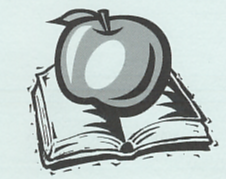 Liceo Classico Scientifico“Isaac NEWTON”via Paleologi 22 - ChivassoMod. D11Rev. 023.05.2017DocumentoOBIETTIVI MINIMIDipartimentoDisegno e storia dell’arteDisciplinaSTORIA DELL’ARTEAnno scolastico2018 - 2019ClassePrima liceo musicale